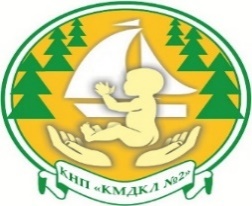 ВИКОНАВЧИЙ ОРГАН КИЇВСЬКОЇ МІСЬКОЇ РАДИ (КИЇВСЬКА МІСЬКА ДЕРЖАВНА АДМІНІСТРАЦІЯ)ДЕПАРТАМЕНТ ОХОРОНИ ЗДОРОВ'ЯКОМУНАЛЬНЕ НЕКОМЕРЦІЙНЕ ПІДПРИЄМСТВО«КИЇВСЬКА МІСЬКА ДИТЯЧА КЛІНІЧНА ЛІКАРНЯ № 2»(КНП «КМДКЛ № 2»)просп. Алішера Навої, 3, м. Київ, 02125 тел. (044) 201 37 02  Email: kmdkl2.kiev@gmail.comКод ЕДРПОУ 05415941, 15.02.2022р. №061/121-190/07КНП «Київський міський інформаційно-аналітичний центрмедичної статистики» Щодо закупівлі послуг з централізованого водопостачанняОбґрунтування технічних та якісних характеристик предмета закупівлі, розміру бюджетного призначення, очікуваної вартості предмета закупівлі
(відповідно до пункту 41 постанови КМУ від 11.10.2016 № 710 «Про ефективне використання державних коштів» (зі змінами))Найменування, місцезнаходження та ідентифікаційний код замовника в Єдиному державному реєстрі юридичних осіб, фізичних осіб — підприємців та громадських формувань, його категорія: Комунальне некомерційне підприємство «Київська міська дитяча  клінічна лікарня  № 2» виконавчого органу Київської міської ради (Київської міської державної адміністрації); пр-т. Алішера Навої, 3, м. Київ, 02125; код за ЄДРПОУ — 05415941.Назва предмета закупівлі із зазначенням коду за Єдиним закупівельним словником (у разі поділу на лоти такі відомості повинні зазначатися стосовно кожного лота) та назви відповідних класифікаторів предмета закупівлі і частин предмета закупівлі (лотів) (за наявності):  65110000-4 Розподіл води (Послуги з централізованого водопостачання)Ідентифікатор закупівлі: UA-2022-02-11-014742-bОбґрунтування технічних та якісних характеристик предмета закупівлі: технічні та якісні характеристики предмета закупівлі визначені відповідно до потреб замовника та з урахуванням вимог нормативних документів у сфері стандартизації.Обґрунтування розміру бюджетного призначення: розмір бюджетного призначення, визначений відповідно до кошторису на 2022 рік, становить 400 366,84 грн з ПДВ.Очікувана вартість предмета закупівлі: 405 366,84грн. з ПДВ.Обґрунтування очікуваної вартості предмета закупівлі:
Обсяги закупівлі послуг з централізованого водопостачання: 25000 м³.   Очікувану вартість закупівлі визначено, враховуючи чинний тариф 16,164  гривень за 1 метр кубічний з ПДВ та розмір плати за абонентське обслуговування – 35,19  гривень на місяць з ПДВ;Директор                                                               АНДРІЙ ПЕРЕВЕЗЕНЦЕВВиконавиця: Шрамко Н.В. 201-37-07